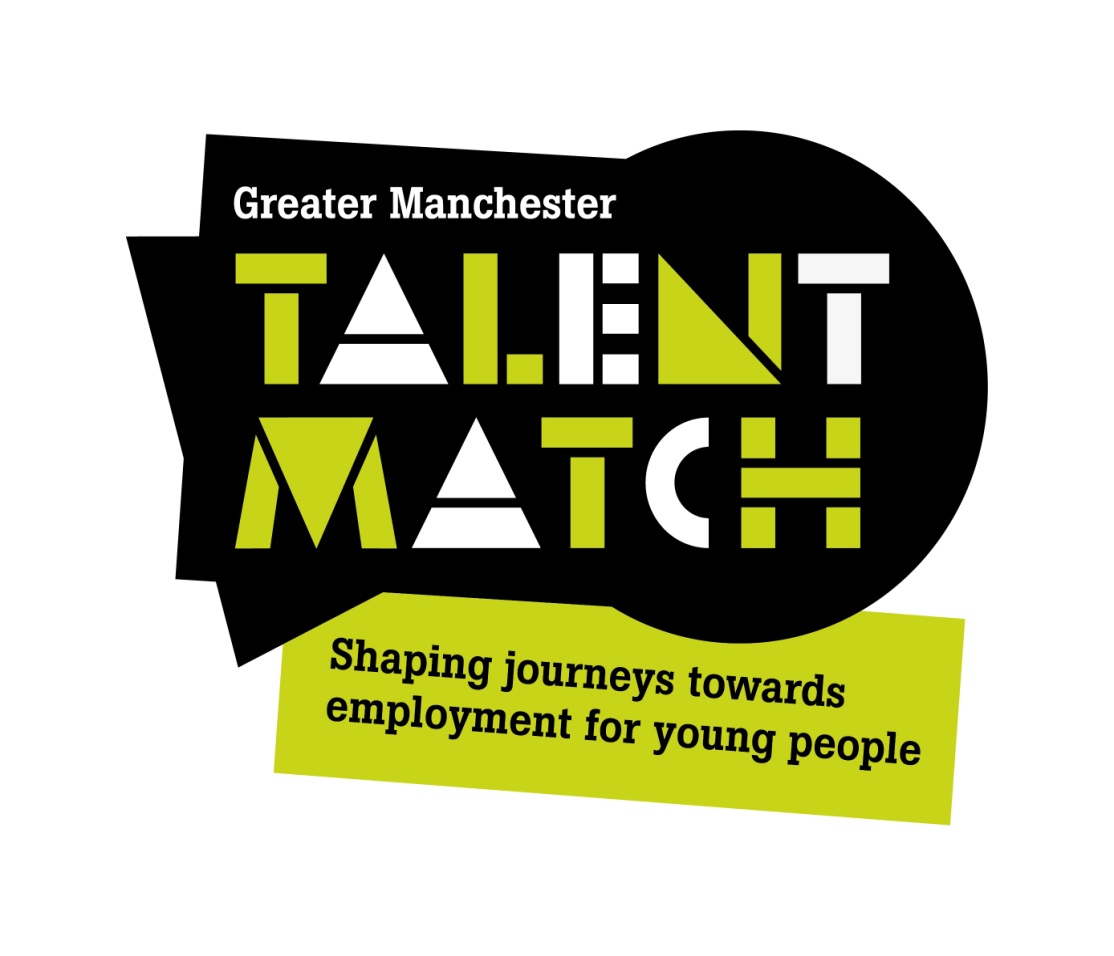 Greater Manchester Talent MatchMental Health Support(November 2017)Appendix A - Application Form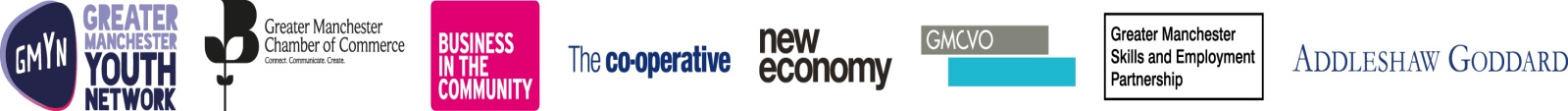 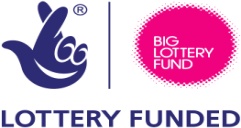 If you have any questions about this process, please e-mail michael.devine@gmcvo.org.uk.PLEASE ENSURE YOU HAVE READ THE APPLICATION GUIDELINES WITHIN THE SPECIFICATION (APPENDIX B) BEFORE COMPLETING THIS DOCUMENTPLEASE ENSURE YOU HAVE READ THE APPLICATION GUIDELINES WITHIN THE SPECIFICATION (APPENDIX B) BEFORE COMPLETING THIS DOCUMENTPLEASE ENSURE YOU HAVE READ THE APPLICATION GUIDELINES WITHIN THE SPECIFICATION (APPENDIX B) BEFORE COMPLETING THIS DOCUMENTPLEASE ENSURE YOU HAVE READ THE APPLICATION GUIDELINES WITHIN THE SPECIFICATION (APPENDIX B) BEFORE COMPLETING THIS DOCUMENTPART APART APART APART AOrganisation Name: Contact Name: Contact Name: Email:Tel:Position in Organisation:      Position in Organisation:      Position in Organisation:      Position in Organisation:      Registered Office address:      Registered Office address:      Registered Office address:      Registered Office address:      Company or charity registration number:      Company or charity registration number:      Company or charity registration number:      Company or charity registration number:      2. Due Diligence  Please select which of the following policies and procedures you currently hold:2. Due Diligence  Please select which of the following policies and procedures you currently hold:2. Due Diligence  Please select which of the following policies and procedures you currently hold:Risk assessment procedures for off-site activitiesSafeguarding Equal opportunities and non-discriminatory practiceData protection and confidentialityEmployers and Public liability indemnity insuranceHealth and Safety for staff and volunteersLone workingComplaints If successful, you will be required to provide copies of the information above. Award of any contract will be subject to satisfactory documents. If successful, you will be required to provide copies of the information above. Award of any contract will be subject to satisfactory documents. If successful, you will be required to provide copies of the information above. Award of any contract will be subject to satisfactory documents. Confidentiality ClauseConfidentiality ClauseConfidentiality ClauseWe understand that for the purposes of the Greater Manchester Talent Match project we will be required to share personal details of clients, and enter into relevant data-sharing agreements with GMCVO and the national Talent Match External Evaluators appointed by the Big Lottery Fund.We understand that for the purposes of the Greater Manchester Talent Match project we will be required to share personal details of clients, and enter into relevant data-sharing agreements with GMCVO and the national Talent Match External Evaluators appointed by the Big Lottery Fund.Please indicate availability for potential shortlisting meeting w/c 2nd January 2018 (Indicate below preferable dates)Please indicate availability for potential shortlisting meeting w/c 2nd January 2018 (Indicate below preferable dates)Part B – Please refer to Specification document (Appendix B) for guidancePart B – Please refer to Specification document (Appendix B) for guidance Methodology Please indicate your proposed ‘methodology and approach’ and demonstrate how you will meet the aims and objectives of the project we are looking to achieve (indicated in specification document) and what your delivery plan will look like. (max 7000 characters, approx. 1000 words) Methodology Please indicate your proposed ‘methodology and approach’ and demonstrate how you will meet the aims and objectives of the project we are looking to achieve (indicated in specification document) and what your delivery plan will look like. (max 7000 characters, approx. 1000 words)Track recordProvide examples of and successes of similar work by your organisation.Credibility of the team, highlighting experience and skills of your team in respect of mental health support to young people. Demonstrate your reliability and evidence of ability to deliver within timescales and your organisation’s readiness to start the project immediately.Evidence your quality of output and reporting; detailed and thorough plans – clear presentation and easy to understand.(max 5600 characters, approx. 800 words)Track recordProvide examples of and successes of similar work by your organisation.Credibility of the team, highlighting experience and skills of your team in respect of mental health support to young people. Demonstrate your reliability and evidence of ability to deliver within timescales and your organisation’s readiness to start the project immediately.Evidence your quality of output and reporting; detailed and thorough plans – clear presentation and easy to understand.(max 5600 characters, approx. 800 words)Social ValuePlease provide examples specific to your organisation’s work and how this would be applied to this project. Examples could be creating volunteering opportunities that benefit the wider community, the way you buy and use resource(s), supporting or creating social enterprise and/or businesses.(max 3500 characters, approx. 500 words)Social ValuePlease provide examples specific to your organisation’s work and how this would be applied to this project. Examples could be creating volunteering opportunities that benefit the wider community, the way you buy and use resource(s), supporting or creating social enterprise and/or businesses.(max 3500 characters, approx. 500 words)Value for moneyThe maximum budget allocated for the whole project is £80k (inclusive of all incidentals and VAT). Please demonstrate in your proposal how you deliver value for money and specify your intended costs.(max 2100 characters, approx. 300 words) Value for moneyThe maximum budget allocated for the whole project is £80k (inclusive of all incidentals and VAT). Please demonstrate in your proposal how you deliver value for money and specify your intended costs.(max 2100 characters, approx. 300 words) Partnership ApplicationsPlease indicate whether you are applying as a partnership? If yes then please state partner organisation below and use the section below to specify their involvement and how you will manage the partnership. Explain their involvement and your track record of previous partnership work.(max 5600 characters – approx. 800 words) Declaration:Declaration:Declaration:Declaration:I confirm that the information in this form is correct and that if awarded a Contract we will deliver the programme in accordance with the procedures and guidance provided, and any conditions specified.  I understand that our organisation will have to repay monies in full if it is found that incorrect information has been supplied.I confirm that the information in this form is correct and that if awarded a Contract we will deliver the programme in accordance with the procedures and guidance provided, and any conditions specified.  I understand that our organisation will have to repay monies in full if it is found that incorrect information has been supplied.I confirm that the information in this form is correct and that if awarded a Contract we will deliver the programme in accordance with the procedures and guidance provided, and any conditions specified.  I understand that our organisation will have to repay monies in full if it is found that incorrect information has been supplied.I confirm that the information in this form is correct and that if awarded a Contract we will deliver the programme in accordance with the procedures and guidance provided, and any conditions specified.  I understand that our organisation will have to repay monies in full if it is found that incorrect information has been supplied.Signature: Date:Position in organisation:Date:Electronic signatures are permitted.Electronic signatures are permitted.Electronic signatures are permitted.Electronic signatures are permitted.Deadline for receipt of applications: 12pm on Friday 15th December 2017  (applications received after this time will not be considered)Deadline for receipt of applications: 12pm on Friday 15th December 2017  (applications received after this time will not be considered)Deadline for receipt of applications: 12pm on Friday 15th December 2017  (applications received after this time will not be considered)Deadline for receipt of applications: 12pm on Friday 15th December 2017  (applications received after this time will not be considered)Please return application form as follows:EITHER e-mail an electronic version  to:  commissioning@gmtalentmatch.org.uk    OR post a signed hard copy to: Greater Manchester Talent Match, GMCVO, Ardwick Green North, Manchester M12 6FZ. (marked ‘Talent Match Mental Health Support bid – Private and Confidential’)Applications received by the deadline will be acknowledged by e-mail.Please return application form as follows:EITHER e-mail an electronic version  to:  commissioning@gmtalentmatch.org.uk    OR post a signed hard copy to: Greater Manchester Talent Match, GMCVO, Ardwick Green North, Manchester M12 6FZ. (marked ‘Talent Match Mental Health Support bid – Private and Confidential’)Applications received by the deadline will be acknowledged by e-mail.Please return application form as follows:EITHER e-mail an electronic version  to:  commissioning@gmtalentmatch.org.uk    OR post a signed hard copy to: Greater Manchester Talent Match, GMCVO, Ardwick Green North, Manchester M12 6FZ. (marked ‘Talent Match Mental Health Support bid – Private and Confidential’)Applications received by the deadline will be acknowledged by e-mail.Please return application form as follows:EITHER e-mail an electronic version  to:  commissioning@gmtalentmatch.org.uk    OR post a signed hard copy to: Greater Manchester Talent Match, GMCVO, Ardwick Green North, Manchester M12 6FZ. (marked ‘Talent Match Mental Health Support bid – Private and Confidential’)Applications received by the deadline will be acknowledged by e-mail.Date of receipt by GMCVO (for office use only)Date of receipt by GMCVO (for office use only)Date of receipt by GMCVO (for office use only)Date of receipt by GMCVO (for office use only)